 DISHES Soups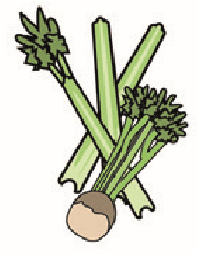 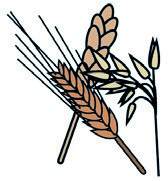 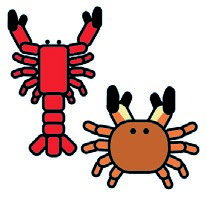 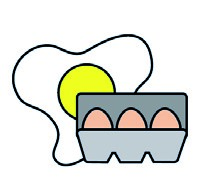 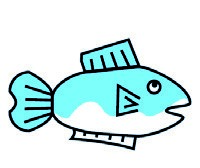 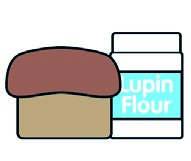 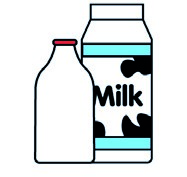 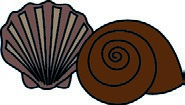 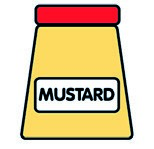 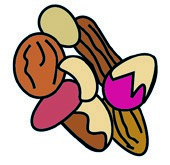 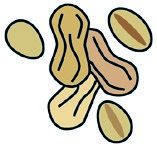 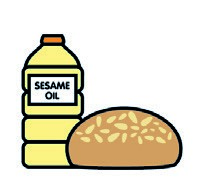 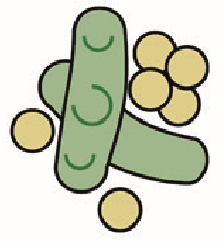 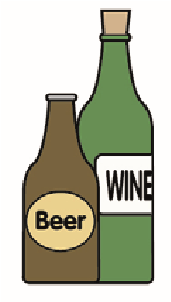 AllergensCeleryCereals containing gluten**CrustaceansEggsFishLupinMilkMolluscsMustardNuts*PeanutsSesame seedsSoyaSulphur dioxideLentil Soup May ContainPotato and Leek SoupMay ContainChicken Noodle SoupMay ContainSpaghetti and noodles contain wheat.Can use GFIf using NoodlesIf using GF pastaIf using GF pastaTomato SoupMay ContainMinestrone SoupIn soupIf using G/F pasta If using G/F pastaCauliflower Cheese SoupMay ContainIn Cheese Butternut and TomatoMay ContainDISHESMain CoursesAllergensFish Dishes CeleryCereals containing gluten**CrustaceansEggsFishLupinMilkMolluscsMustardNuts*PeanutsSesame seedsSoyaSulphur dioxideBreaded Fish and Chips In breadcrums Salmon Fish Finger wrap with chips In WrapCod Dog In Bun Bubble Fish Fillet DISHESMain Meals AllergensCeleryCereals containing gluten**CrustaceansEggsFishLupinMilkMolluscsMustardNuts*PeanutsSesame seedsSoyaSulphur dioxideBeef Bolognaise May ContainIn pasta If using G/F pasta If using G/F pastaChicken Meatballs with spaghetti in tomato and herb sauce  In meatballs In pasta If using G/F pastaIf using G/F pastaSpanish Chicken May ContainChinese Chicken CurryMay ContainChicken and Leek Pie May ContainIn Sauce Scottish Steak PieMay ContainIn pastry Chicken Casserole May ContainMince and gravyMay ContainCheeseburger In bun and burger in primary schoolOmelette tray bake In omelette In cheese DISHESVegetarian and VeganAllergensCeleryCereals containing gluten**CrustaceansEggsFishLupinMilkMolluscsMustardNuts*PeanutsSesame seedsSoyaSulphur dioxideVegan sausage roll with chips and peasIn sausage rollIf brushing with eggIf brushing with milkVegan Quorn Burger In vegan fillet Barley and WheatIn Burger Macaroni Cheese Wheat in. Can provide GF pasta/contained Contains if using GF PastaIn Cheese Is using G/F PastPizza In Cheese Tomato and Cheese Penne May ContainIn PastaContains if using GF PastaIn cheeseIf using Gf Pasta & Garlic breadBaked Potato Neapolitan Sauce with Pasta May ContainCan provide GF pastaIn garlic breadContains if using GF PastaIf serving with cheese or garlic breadIf using Gf Pasta & Garlic breadVegetable Goujons Ingoujon and if using dipWheat in Veg GoujonsIf using dipQuorn Mince Spaghetti BologneseMay ContainBarley and WheatIn Quorn MinceIf using G/F PastaIf Using GF spaghetti Gluten Free PizzaVegan Meatball with spaghetti and tomato sauce salad  May ContainBarley Wheat In Meatballs wheat in pasta If Using GF spaghettiIf Using GF spaghettiSeasonal Vegetable Pie in a white sauce May ContainIn sauce In sauce and if brushing Quorn Sheperdless PieMay ContainIn mashIn QuornMediterranean Vegetable Bake Mau ContainIn pasta If Using GF spaghettiIf using cheese/quark If Using GF spaghettiChinese Chickpea CurryMay containVegan Quorn Fillet in a Mushroom Sauce May ContainIn fillet and sauce In sauce DISHESAccomplishments and Vegetables  AllergensCeleryCereals containing gluten**CrustaceansEggsFishLupinMilkMolluscsMustardNuts*PeanutsSesame seedsSoyaSulphur dioxideGarlic Bread Rice/Savoury rice May contain in savoury ricePastaGluten Free Pasta Roast potatoes Cubed Potatoes Chips Steamed Cabbage SwedeSweetcornBroccoli Peas Italian RoastedBreaded rollsWheat in rollCarrot & Cucumber Beans Tuna In mayoIn mayoCheese In Cheese Coleslaw In MayoIn MayoGreen Salad Sandwiches AllergensCeleryCereals containing gluten**CrustaceansEggsFishLupinMilkMolluscsMustardNuts*PeanutsSesame seedsSoyaSulphur dioxide50/50 KingsmillIn bread Tuna In mayoIn mayoCheese In cheese ChickenSweets And Snacks AllergensCeleryCereals containing gluten**CrustaceansEggsFishLupinMilkMolluscsMustardNuts*PeanutsSesame seedsSoyaSulphur dioxideJellyRaisin Pop Oats In sour creamYogurtViva flavoured Milk